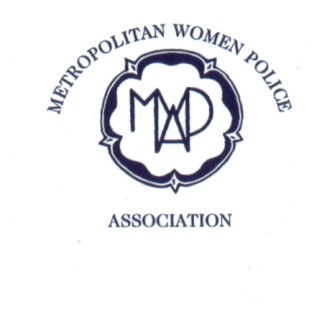  Metropolitan Women Police Association     Founded 1976                                                                                      APPLICATION Form:Note: -  Newsletters are sent by email unless advised otherwise, i.e. no computer access.          -  A welcome pack including your membership number will be posted to you.          - If using BACS,  Metropolitan Woman Police Association, Sort Code is 090154, Account No.12343908.  Please quote your    membership number and surname where possible.       Please send to MWPA,Pinelands, Nyetimber Copse, West Chiltington, West Sussex. RH20 2NELast name:First name:Previous names: Date of birth:  Address:Phone Numbers:Home:  Mobile:Email:Face Book User: (Secure Site for Members only) Yes  or NoWarrant Number.  Four or Six warrant numbers:Alternative emergency  contact number: (friend, family or neighbour)☐ I attach a cheque for £15 payable to the MWPA.☐ I will pay by BACS.(see below)Note.Subs for subsequent years are £10 Stations and Departments worked: How did you hear about the MWPA?Name?Dates of joining and leaving the Met:Joined:   Left:  ☐  Please enrol me as a member of the Metropolitan Women Police Association.☐  I agree that the MWPA manage my Data in line with the General Data Protection Regulations (25.5.2018) Signature:Date:FOR OFFICE USE ONLYBank transfer received:Membership number:On database:Email sent:Pack sent: